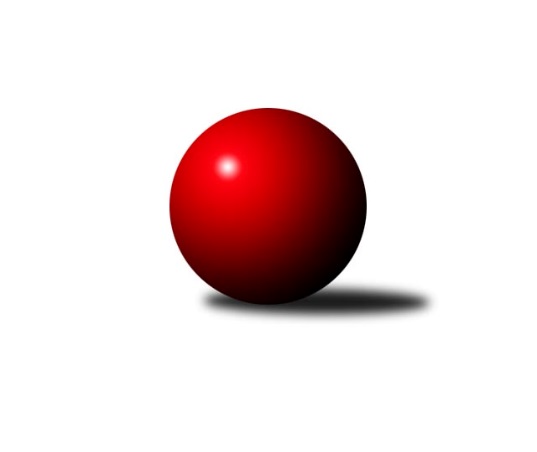 Č.5Ročník 2013/2014	24.5.2024 Krajský přebor MS 2013/2014Statistika 5. kolaTabulka družstev:		družstvo	záp	výh	rem	proh	skore	sety	průměr	body	plné	dorážka	chyby	1.	TJ Sokol Dobroslavice ˝A˝	5	5	0	0	66 : 14 	(41.5 : 18.5)	2419	10	1672	747	37.2	2.	TJ VOKD Poruba ˝B˝	4	4	0	0	44 : 20 	(29.5 : 18.5)	2468	8	1714	755	43.8	3.	TJ Spartak Bílovec ˝A˝	5	3	0	2	52 : 28 	(35.0 : 25.0)	2449	6	1700	748	33.8	4.	TJ Frenštát p.R.˝A˝	5	3	0	2	52 : 28 	(40.5 : 19.5)	2435	6	1695	740	35.4	5.	TJ Sokol Bohumín˝C˝	5	3	0	2	42 : 38 	(30.0 : 30.0)	2360	6	1667	692	48	6.	TJ Sokol Sedlnice ˝B˝	5	3	0	2	38 : 42 	(29.0 : 31.0)	2408	6	1702	706	45	7.	TJ VOKD Poruba ˝A˝	4	2	0	2	36 : 28 	(24.0 : 24.0)	2456	4	1735	721	46.3	8.	KK Minerva Opava ˝B˝	4	2	0	2	34 : 30 	(23.5 : 24.5)	2487	4	1727	760	36.5	9.	TJ Nový Jičín ˝A˝	4	2	0	2	34 : 30 	(24.5 : 23.5)	2369	4	1649	720	43.3	10.	TJ Sokol Bohumín ˝B˝	5	1	0	4	26 : 54 	(25.0 : 35.0)	2338	2	1635	703	40.6	11.	TJ Unie Hlubina˝B˝	5	1	0	4	22 : 58 	(21.0 : 39.0)	2380	2	1675	704	47.2	12.	TJ Horní Benešov ˝D˝	5	1	0	4	20 : 60 	(22.0 : 38.0)	2385	2	1674	712	48.6	13.	TJ Odry ˝B˝	4	0	0	4	14 : 50 	(14.5 : 33.5)	2294	0	1623	671	55.8Tabulka doma:		družstvo	záp	výh	rem	proh	skore	sety	průměr	body	maximum	minimum	1.	TJ Sokol Dobroslavice ˝A˝	4	4	0	0	52 : 12 	(33.5 : 14.5)	2438	8	2515	2367	2.	TJ Frenštát p.R.˝A˝	3	3	0	0	46 : 2 	(33.0 : 3.0)	2533	6	2568	2494	3.	TJ Sokol Sedlnice ˝B˝	4	3	0	1	36 : 28 	(25.0 : 23.0)	2396	6	2451	2366	4.	TJ Spartak Bílovec ˝A˝	2	2	0	0	30 : 2 	(17.5 : 6.5)	2471	4	2554	2388	5.	TJ Nový Jičín ˝A˝	2	2	0	0	24 : 8 	(14.5 : 9.5)	2386	4	2408	2364	6.	TJ Sokol Bohumín˝C˝	2	2	0	0	22 : 10 	(15.5 : 8.5)	2402	4	2428	2375	7.	TJ VOKD Poruba ˝B˝	2	2	0	0	20 : 12 	(14.5 : 9.5)	2380	4	2397	2362	8.	KK Minerva Opava ˝B˝	2	1	0	1	18 : 14 	(13.0 : 11.0)	2580	2	2596	2563	9.	TJ VOKD Poruba ˝A˝	2	1	0	1	16 : 16 	(11.5 : 12.5)	2381	2	2407	2354	10.	TJ Sokol Bohumín ˝B˝	3	1	0	2	22 : 26 	(16.0 : 20.0)	2425	2	2514	2377	11.	TJ Unie Hlubina˝B˝	2	1	0	1	12 : 20 	(10.5 : 13.5)	2427	2	2446	2408	12.	TJ Odry ˝B˝	0	0	0	0	0 : 0 	(0.0 : 0.0)	0	0	0	0	13.	TJ Horní Benešov ˝D˝	2	0	0	2	4 : 28 	(9.0 : 15.0)	2444	0	2450	2438Tabulka venku:		družstvo	záp	výh	rem	proh	skore	sety	průměr	body	maximum	minimum	1.	TJ VOKD Poruba ˝B˝	2	2	0	0	24 : 8 	(15.0 : 9.0)	2485	4	2540	2429	2.	TJ Sokol Dobroslavice ˝A˝	1	1	0	0	14 : 2 	(8.0 : 4.0)	2400	2	2400	2400	3.	TJ VOKD Poruba ˝A˝	2	1	0	1	20 : 12 	(12.5 : 11.5)	2494	2	2591	2396	4.	KK Minerva Opava ˝B˝	2	1	0	1	16 : 16 	(10.5 : 13.5)	2441	2	2521	2360	5.	TJ Spartak Bílovec ˝A˝	3	1	0	2	22 : 26 	(17.5 : 18.5)	2441	2	2579	2324	6.	TJ Sokol Bohumín˝C˝	3	1	0	2	20 : 28 	(14.5 : 21.5)	2374	2	2468	2300	7.	TJ Horní Benešov ˝D˝	3	1	0	2	16 : 32 	(13.0 : 23.0)	2366	2	2446	2265	8.	TJ Sokol Sedlnice ˝B˝	1	0	0	1	2 : 14 	(4.0 : 8.0)	2421	0	2421	2421	9.	TJ Nový Jičín ˝A˝	2	0	0	2	10 : 22 	(10.0 : 14.0)	2360	0	2388	2332	10.	TJ Frenštát p.R.˝A˝	2	0	0	2	6 : 26 	(7.5 : 16.5)	2386	0	2403	2369	11.	TJ Sokol Bohumín ˝B˝	2	0	0	2	4 : 28 	(9.0 : 15.0)	2295	0	2297	2293	12.	TJ Unie Hlubina˝B˝	3	0	0	3	10 : 38 	(10.5 : 25.5)	2364	0	2475	2285	13.	TJ Odry ˝B˝	4	0	0	4	14 : 50 	(14.5 : 33.5)	2294	0	2349	2166Tabulka podzimní části:		družstvo	záp	výh	rem	proh	skore	sety	průměr	body	doma	venku	1.	TJ Sokol Dobroslavice ˝A˝	5	5	0	0	66 : 14 	(41.5 : 18.5)	2419	10 	4 	0 	0 	1 	0 	0	2.	TJ VOKD Poruba ˝B˝	4	4	0	0	44 : 20 	(29.5 : 18.5)	2468	8 	2 	0 	0 	2 	0 	0	3.	TJ Spartak Bílovec ˝A˝	5	3	0	2	52 : 28 	(35.0 : 25.0)	2449	6 	2 	0 	0 	1 	0 	2	4.	TJ Frenštát p.R.˝A˝	5	3	0	2	52 : 28 	(40.5 : 19.5)	2435	6 	3 	0 	0 	0 	0 	2	5.	TJ Sokol Bohumín˝C˝	5	3	0	2	42 : 38 	(30.0 : 30.0)	2360	6 	2 	0 	0 	1 	0 	2	6.	TJ Sokol Sedlnice ˝B˝	5	3	0	2	38 : 42 	(29.0 : 31.0)	2408	6 	3 	0 	1 	0 	0 	1	7.	TJ VOKD Poruba ˝A˝	4	2	0	2	36 : 28 	(24.0 : 24.0)	2456	4 	1 	0 	1 	1 	0 	1	8.	KK Minerva Opava ˝B˝	4	2	0	2	34 : 30 	(23.5 : 24.5)	2487	4 	1 	0 	1 	1 	0 	1	9.	TJ Nový Jičín ˝A˝	4	2	0	2	34 : 30 	(24.5 : 23.5)	2369	4 	2 	0 	0 	0 	0 	2	10.	TJ Sokol Bohumín ˝B˝	5	1	0	4	26 : 54 	(25.0 : 35.0)	2338	2 	1 	0 	2 	0 	0 	2	11.	TJ Unie Hlubina˝B˝	5	1	0	4	22 : 58 	(21.0 : 39.0)	2380	2 	1 	0 	1 	0 	0 	3	12.	TJ Horní Benešov ˝D˝	5	1	0	4	20 : 60 	(22.0 : 38.0)	2385	2 	0 	0 	2 	1 	0 	2	13.	TJ Odry ˝B˝	4	0	0	4	14 : 50 	(14.5 : 33.5)	2294	0 	0 	0 	0 	0 	0 	4Tabulka jarní části:		družstvo	záp	výh	rem	proh	skore	sety	průměr	body	doma	venku	1.	TJ Odry ˝B˝	0	0	0	0	0 : 0 	(0.0 : 0.0)	0	0 	0 	0 	0 	0 	0 	0 	2.	TJ Horní Benešov ˝D˝	0	0	0	0	0 : 0 	(0.0 : 0.0)	0	0 	0 	0 	0 	0 	0 	0 	3.	TJ Sokol Bohumín ˝B˝	0	0	0	0	0 : 0 	(0.0 : 0.0)	0	0 	0 	0 	0 	0 	0 	0 	4.	TJ Unie Hlubina˝B˝	0	0	0	0	0 : 0 	(0.0 : 0.0)	0	0 	0 	0 	0 	0 	0 	0 	5.	TJ Sokol Bohumín˝C˝	0	0	0	0	0 : 0 	(0.0 : 0.0)	0	0 	0 	0 	0 	0 	0 	0 	6.	TJ Spartak Bílovec ˝A˝	0	0	0	0	0 : 0 	(0.0 : 0.0)	0	0 	0 	0 	0 	0 	0 	0 	7.	KK Minerva Opava ˝B˝	0	0	0	0	0 : 0 	(0.0 : 0.0)	0	0 	0 	0 	0 	0 	0 	0 	8.	TJ Nový Jičín ˝A˝	0	0	0	0	0 : 0 	(0.0 : 0.0)	0	0 	0 	0 	0 	0 	0 	0 	9.	TJ Frenštát p.R.˝A˝	0	0	0	0	0 : 0 	(0.0 : 0.0)	0	0 	0 	0 	0 	0 	0 	0 	10.	TJ Sokol Sedlnice ˝B˝	0	0	0	0	0 : 0 	(0.0 : 0.0)	0	0 	0 	0 	0 	0 	0 	0 	11.	TJ VOKD Poruba ˝B˝	0	0	0	0	0 : 0 	(0.0 : 0.0)	0	0 	0 	0 	0 	0 	0 	0 	12.	TJ Sokol Dobroslavice ˝A˝	0	0	0	0	0 : 0 	(0.0 : 0.0)	0	0 	0 	0 	0 	0 	0 	0 	13.	TJ VOKD Poruba ˝A˝	0	0	0	0	0 : 0 	(0.0 : 0.0)	0	0 	0 	0 	0 	0 	0 	0 Zisk bodů pro družstvo:		jméno hráče	družstvo	body	zápasy	v %	dílčí body	sety	v %	1.	Pavel Hrabec 	TJ VOKD Poruba ˝B˝ 	8	/	4	(100%)		/		(%)	2.	Martin Třečák 	TJ Sokol Dobroslavice ˝A˝ 	8	/	4	(100%)		/		(%)	3.	Karel Šnajdárek 	TJ Spartak Bílovec ˝A˝ 	8	/	4	(100%)		/		(%)	4.	Ladislav Míka 	TJ VOKD Poruba ˝A˝ 	8	/	4	(100%)		/		(%)	5.	Karel Ridl 	TJ Sokol Dobroslavice ˝A˝ 	8	/	5	(80%)		/		(%)	6.	René Gazdík 	TJ Sokol Dobroslavice ˝A˝ 	8	/	5	(80%)		/		(%)	7.	Milan Kučera 	TJ Frenštát p.R.˝A˝ 	8	/	5	(80%)		/		(%)	8.	Ivo Kovářík 	TJ Sokol Dobroslavice ˝A˝ 	6	/	3	(100%)		/		(%)	9.	Michal Pavič 	TJ Nový Jičín ˝A˝ 	6	/	3	(100%)		/		(%)	10.	Miroslav Paloc 	TJ Sokol Bohumín ˝B˝ 	6	/	3	(100%)		/		(%)	11.	Barbora Janyšková 	TJ Sokol Sedlnice ˝B˝ 	6	/	3	(100%)		/		(%)	12.	Rostislav Kletenský 	TJ Sokol Sedlnice ˝B˝ 	6	/	4	(75%)		/		(%)	13.	Jan Pospěch 	TJ Nový Jičín ˝A˝ 	6	/	4	(75%)		/		(%)	14.	Zdeněk Michna 	TJ Frenštát p.R.˝A˝ 	6	/	4	(75%)		/		(%)	15.	Martin Skopal 	TJ VOKD Poruba ˝A˝ 	6	/	4	(75%)		/		(%)	16.	David Binar 	TJ Spartak Bílovec ˝A˝ 	6	/	4	(75%)		/		(%)	17.	Martina Honlová 	TJ Sokol Bohumín˝C˝ 	6	/	4	(75%)		/		(%)	18.	Jiří Madecký 	TJ Nový Jičín ˝A˝ 	6	/	4	(75%)		/		(%)	19.	Tomáš Král 	KK Minerva Opava ˝B˝ 	6	/	4	(75%)		/		(%)	20.	Jan Král 	KK Minerva Opava ˝B˝ 	6	/	4	(75%)		/		(%)	21.	Jaroslav Petr 	TJ Frenštát p.R.˝A˝ 	6	/	5	(60%)		/		(%)	22.	Tomáš Binar 	TJ Spartak Bílovec ˝A˝ 	6	/	5	(60%)		/		(%)	23.	Zdeněk Bordovský 	TJ Frenštát p.R.˝A˝ 	6	/	5	(60%)		/		(%)	24.	Ladislav Petr 	TJ Frenštát p.R.˝A˝ 	6	/	5	(60%)		/		(%)	25.	Vladimír Štacha 	TJ Spartak Bílovec ˝A˝ 	6	/	5	(60%)		/		(%)	26.	Karel Kuchař 	TJ Sokol Dobroslavice ˝A˝ 	6	/	5	(60%)		/		(%)	27.	David Mrkvica 	TJ Sokol Sedlnice ˝B˝ 	6	/	5	(60%)		/		(%)	28.	Josef Schwarz 	TJ Sokol Dobroslavice ˝A˝ 	6	/	5	(60%)		/		(%)	29.	Petr Bábíček 	TJ Frenštát p.R.˝A˝ 	4	/	2	(100%)		/		(%)	30.	Radek Škarka 	TJ Nový Jičín ˝A˝ 	4	/	2	(100%)		/		(%)	31.	Jan Žídek 	TJ VOKD Poruba ˝B˝ 	4	/	3	(67%)		/		(%)	32.	Břetislav Mrkvica 	TJ VOKD Poruba ˝B˝ 	4	/	3	(67%)		/		(%)	33.	Renáta Smijová 	KK Minerva Opava ˝B˝ 	4	/	3	(67%)		/		(%)	34.	Tomáš Binek 	TJ Frenštát p.R.˝A˝ 	4	/	3	(67%)		/		(%)	35.	Petr Oravec 	TJ VOKD Poruba ˝B˝ 	4	/	3	(67%)		/		(%)	36.	Michal Bezruč 	TJ VOKD Poruba ˝B˝ 	4	/	3	(67%)		/		(%)	37.	Filip Sýkora 	TJ Spartak Bílovec ˝A˝ 	4	/	3	(67%)		/		(%)	38.	Pavel Šmydke 	TJ Spartak Bílovec ˝A˝ 	4	/	3	(67%)		/		(%)	39.	Petr Basta 	TJ VOKD Poruba ˝A˝ 	4	/	3	(67%)		/		(%)	40.	Roman Honl 	TJ Sokol Bohumín˝C˝ 	4	/	4	(50%)		/		(%)	41.	Zdeněk Kment 	TJ Horní Benešov ˝D˝ 	4	/	4	(50%)		/		(%)	42.	Petr Frank 	KK Minerva Opava ˝B˝ 	4	/	4	(50%)		/		(%)	43.	Alfred Hermann 	TJ Sokol Bohumín˝C˝ 	4	/	4	(50%)		/		(%)	44.	Rostislav Klazar 	TJ Spartak Bílovec ˝A˝ 	4	/	4	(50%)		/		(%)	45.	Lubomír Richter 	TJ Sokol Bohumín˝C˝ 	4	/	4	(50%)		/		(%)	46.	Petr Číž 	TJ VOKD Poruba ˝A˝ 	4	/	4	(50%)		/		(%)	47.	Jan Míka 	TJ VOKD Poruba ˝A˝ 	4	/	4	(50%)		/		(%)	48.	Marek Bilíček 	TJ Horní Benešov ˝D˝ 	4	/	4	(50%)		/		(%)	49.	Renáta Janyšková 	TJ Sokol Sedlnice ˝B˝ 	4	/	4	(50%)		/		(%)	50.	Josef Hájek 	TJ Unie Hlubina˝B˝ 	4	/	4	(50%)		/		(%)	51.	Karel Vágner 	KK Minerva Opava ˝B˝ 	4	/	4	(50%)		/		(%)	52.	Lucie Bogdanowiczová 	TJ Sokol Bohumín˝C˝ 	4	/	4	(50%)		/		(%)	53.	Daniel Malina 	TJ Odry ˝B˝ 	4	/	4	(50%)		/		(%)	54.	Jakub Hájek 	TJ VOKD Poruba ˝B˝ 	4	/	4	(50%)		/		(%)	55.	Lukáš Modlitba 	TJ Sokol Bohumín ˝B˝ 	4	/	4	(50%)		/		(%)	56.	Pavel Plaček 	TJ Sokol Bohumín˝C˝ 	4	/	5	(40%)		/		(%)	57.	Jan Zaškolný 	TJ Sokol Bohumín˝C˝ 	4	/	5	(40%)		/		(%)	58.	Lada Péli 	TJ Sokol Bohumín ˝B˝ 	4	/	5	(40%)		/		(%)	59.	Pavel Krompolc 	TJ Unie Hlubina˝B˝ 	4	/	5	(40%)		/		(%)	60.	Vojtěch Rozkopal 	TJ Odry ˝B˝ 	2	/	1	(100%)		/		(%)	61.	Lumír Kocián 	TJ Sokol Dobroslavice ˝A˝ 	2	/	1	(100%)		/		(%)	62.	Jan Stuš 	TJ Sokol Bohumín ˝B˝ 	2	/	1	(100%)		/		(%)	63.	Milan Binar 	TJ Spartak Bílovec ˝A˝ 	2	/	1	(100%)		/		(%)	64.	Libor Jurečka 	TJ Nový Jičín ˝A˝ 	2	/	2	(50%)		/		(%)	65.	Martin Ferenčík 	TJ Unie Hlubina˝B˝ 	2	/	2	(50%)		/		(%)	66.	Ivo Pavlík 	TJ Sokol Dobroslavice ˝A˝ 	2	/	2	(50%)		/		(%)	67.	Michaela Tobolová 	TJ Sokol Sedlnice ˝B˝ 	2	/	3	(33%)		/		(%)	68.	Stanislav Navalaný 	TJ Unie Hlubina˝B˝ 	2	/	3	(33%)		/		(%)	69.	Dalibor Hamrozy 	TJ Sokol Bohumín ˝B˝ 	2	/	3	(33%)		/		(%)	70.	Vladimír Staněk 	KK Minerva Opava ˝B˝ 	2	/	3	(33%)		/		(%)	71.	Jiří Brož 	TJ Odry ˝B˝ 	2	/	4	(25%)		/		(%)	72.	Josef Kyjovský 	TJ Unie Hlubina˝B˝ 	2	/	4	(25%)		/		(%)	73.	Zdeněk Smrža 	TJ Horní Benešov ˝D˝ 	2	/	4	(25%)		/		(%)	74.	Zdeňka Habartová 	TJ Horní Benešov ˝D˝ 	2	/	4	(25%)		/		(%)	75.	Rostislav Bareš 	TJ VOKD Poruba ˝A˝ 	2	/	4	(25%)		/		(%)	76.	Jan Šebek 	TJ Odry ˝B˝ 	2	/	4	(25%)		/		(%)	77.	Lucie Kučáková 	TJ Odry ˝B˝ 	2	/	4	(25%)		/		(%)	78.	Iveta Babincová 	TJ Odry ˝B˝ 	2	/	4	(25%)		/		(%)	79.	Jan Petrovič 	TJ Unie Hlubina˝B˝ 	2	/	4	(25%)		/		(%)	80.	Ján Pelikán 	TJ Nový Jičín ˝A˝ 	2	/	4	(25%)		/		(%)	81.	Stanislav Brejcha 	TJ Sokol Sedlnice ˝B˝ 	2	/	4	(25%)		/		(%)	82.	Jaromír Piska 	TJ Sokol Bohumín ˝B˝ 	2	/	5	(20%)		/		(%)	83.	Libor Krajčí 	TJ Sokol Bohumín ˝B˝ 	2	/	5	(20%)		/		(%)	84.	Roman Grüner 	TJ Unie Hlubina˝B˝ 	2	/	5	(20%)		/		(%)	85.	Michael Dostál 	TJ Horní Benešov ˝D˝ 	2	/	5	(20%)		/		(%)	86.	Jan Strnadel 	KK Minerva Opava ˝B˝ 	0	/	1	(0%)		/		(%)	87.	Veronika Poláčková 	TJ Sokol Sedlnice ˝B˝ 	0	/	1	(0%)		/		(%)	88.	David Juřica 	TJ Sokol Sedlnice ˝B˝ 	0	/	1	(0%)		/		(%)	89.	Mária Konečná 	KK Minerva Opava ˝B˝ 	0	/	1	(0%)		/		(%)	90.	Roman Klímek 	TJ VOKD Poruba ˝A˝ 	0	/	1	(0%)		/		(%)	91.	Jaromír Matějek 	TJ Frenštát p.R.˝A˝ 	0	/	1	(0%)		/		(%)	92.	Antonín Fabík 	TJ Spartak Bílovec ˝A˝ 	0	/	1	(0%)		/		(%)	93.	Radek Chovanec 	TJ Nový Jičín ˝A˝ 	0	/	2	(0%)		/		(%)	94.	Adéla Sobotíková 	TJ Sokol Sedlnice ˝B˝ 	0	/	2	(0%)		/		(%)	95.	Václav Boháčík 	TJ VOKD Poruba ˝B˝ 	0	/	3	(0%)		/		(%)	96.	Věra Ovšáková 	TJ Odry ˝B˝ 	0	/	3	(0%)		/		(%)	97.	Jiří Hradil 	TJ Nový Jičín ˝A˝ 	0	/	3	(0%)		/		(%)	98.	Petr Foniok 	TJ Unie Hlubina˝B˝ 	0	/	3	(0%)		/		(%)	99.	Zbyněk Tesař 	TJ Horní Benešov ˝D˝ 	0	/	4	(0%)		/		(%)	100.	Karol Nitka 	TJ Sokol Bohumín ˝B˝ 	0	/	4	(0%)		/		(%)	101.	Vladislav Vavrák 	TJ Horní Benešov ˝D˝ 	0	/	5	(0%)		/		(%)Průměry na kuželnách:		kuželna	průměr	plné	dorážka	chyby	výkon na hráče	1.	Minerva Opava, 1-2	2553	1762	791	32.0	(425.5)	2.	 Horní Benešov, 1-4	2500	1747	752	47.0	(416.7)	3.	TJ Unie Hlubina, 1-2	2449	1702	746	40.5	(408.2)	4.	Sokol Frenštát pod Radhoštěm, 1-2	2428	1682	745	41.5	(404.7)	5.	TJ Sokol Bohumín, 1-4	2414	1694	720	45.0	(402.4)	6.	TJ Spartak Bílovec, 1-2	2402	1666	735	39.0	(400.3)	7.	TJ Sokol Dobroslavice, 1-2	2392	1659	732	38.9	(398.7)	8.	TJ Sokol Sedlnice, 1-2	2382	1683	699	47.0	(397.1)	9.	TJ VOKD Poruba, 1-4	2362	1658	704	48.1	(393.8)	10.	TJ Nový Jičín, 1-4	2315	1628	687	44.0	(385.9)Nejlepší výkony na kuželnách:Minerva Opava, 1-2KK Minerva Opava ˝B˝	2596	1. kolo	Jan Král 	KK Minerva Opava ˝B˝	462	3. koloTJ Spartak Bílovec ˝A˝	2579	3. kolo	Karel Šnajdárek 	TJ Spartak Bílovec ˝A˝	457	3. koloKK Minerva Opava ˝B˝	2563	3. kolo	Petr Frank 	KK Minerva Opava ˝B˝	456	1. koloTJ Unie Hlubina˝B˝	2475	1. kolo	Tomáš Král 	KK Minerva Opava ˝B˝	445	1. kolo		. kolo	Jan Král 	KK Minerva Opava ˝B˝	444	1. kolo		. kolo	Rostislav Klazar 	TJ Spartak Bílovec ˝A˝	440	3. kolo		. kolo	Renáta Smijová 	KK Minerva Opava ˝B˝	436	1. kolo		. kolo	Josef Kyjovský 	TJ Unie Hlubina˝B˝	434	1. kolo		. kolo	Petr Frank 	KK Minerva Opava ˝B˝	432	3. kolo		. kolo	Renáta Smijová 	KK Minerva Opava ˝B˝	431	3. kolo Horní Benešov, 1-4TJ VOKD Poruba ˝A˝	2591	5. kolo	Petr Frank 	KK Minerva Opava ˝B˝	476	2. koloKK Minerva Opava ˝B˝	2521	2. kolo	Jan Míka 	TJ VOKD Poruba ˝A˝	451	5. koloTJ Horní Benešov ˝D˝	2450	5. kolo	Petr Basta 	TJ VOKD Poruba ˝A˝	433	5. koloTJ Horní Benešov ˝D˝	2438	2. kolo	Petr Číž 	TJ VOKD Poruba ˝A˝	432	5. kolo		. kolo	Vladimír Staněk 	KK Minerva Opava ˝B˝	431	2. kolo		. kolo	Rostislav Bareš 	TJ VOKD Poruba ˝A˝	429	5. kolo		. kolo	Tomáš Král 	KK Minerva Opava ˝B˝	429	2. kolo		. kolo	Zdeňka Habartová 	TJ Horní Benešov ˝D˝	427	5. kolo		. kolo	Martin Skopal 	TJ VOKD Poruba ˝A˝	425	5. kolo		. kolo	Michael Dostál 	TJ Horní Benešov ˝D˝	421	2. koloTJ Unie Hlubina, 1-2TJ VOKD Poruba ˝B˝	2540	5. kolo	Pavel Hrabec 	TJ VOKD Poruba ˝B˝	442	5. koloTJ Unie Hlubina˝B˝	2446	5. kolo	Michal Bezruč 	TJ VOKD Poruba ˝B˝	431	5. koloTJ Unie Hlubina˝B˝	2408	2. kolo	Jakub Hájek 	TJ VOKD Poruba ˝B˝	429	5. koloTJ Frenštát p.R.˝A˝	2403	2. kolo	Pavel Krompolc 	TJ Unie Hlubina˝B˝	428	2. kolo		. kolo	Josef Kyjovský 	TJ Unie Hlubina˝B˝	424	5. kolo		. kolo	Jan Žídek 	TJ VOKD Poruba ˝B˝	421	5. kolo		. kolo	Josef Hájek 	TJ Unie Hlubina˝B˝	417	5. kolo		. kolo	Petr Oravec 	TJ VOKD Poruba ˝B˝	417	5. kolo		. kolo	Milan Kučera 	TJ Frenštát p.R.˝A˝	416	2. kolo		. kolo	Tomáš Binek 	TJ Frenštát p.R.˝A˝	413	2. koloSokol Frenštát pod Radhoštěm, 1-2TJ Frenštát p.R.˝A˝	2568	4. kolo	Ladislav Petr 	TJ Frenštát p.R.˝A˝	457	1. koloTJ Frenštát p.R.˝A˝	2537	3. kolo	Milan Kučera 	TJ Frenštát p.R.˝A˝	445	3. koloTJ Frenštát p.R.˝A˝	2494	1. kolo	Ladislav Petr 	TJ Frenštát p.R.˝A˝	442	4. koloTJ Sokol Bohumín˝C˝	2355	1. kolo	Zdeněk Michna 	TJ Frenštát p.R.˝A˝	440	1. koloTJ Odry ˝B˝	2349	4. kolo	Milan Kučera 	TJ Frenštát p.R.˝A˝	435	4. koloTJ Horní Benešov ˝D˝	2265	3. kolo	Petr Bábíček 	TJ Frenštát p.R.˝A˝	431	3. kolo		. kolo	Petr Bábíček 	TJ Frenštát p.R.˝A˝	429	4. kolo		. kolo	Milan Kučera 	TJ Frenštát p.R.˝A˝	425	1. kolo		. kolo	Jaroslav Petr 	TJ Frenštát p.R.˝A˝	424	4. kolo		. kolo	Zdeněk Michna 	TJ Frenštát p.R.˝A˝	424	4. koloTJ Sokol Bohumín, 1-4TJ Sokol Bohumín ˝B˝	2514	3. kolo	Martin Skopal 	TJ VOKD Poruba ˝A˝	459	2. koloTJ Sokol Bohumín˝C˝	2468	4. kolo	Roman Honl 	TJ Sokol Bohumín˝C˝	442	4. koloTJ Horní Benešov ˝D˝	2446	1. kolo	David Mrkvica 	TJ Sokol Sedlnice ˝B˝	441	3. koloTJ Sokol Bohumín˝C˝	2428	2. kolo	Jaromír Piska 	TJ Sokol Bohumín ˝B˝	437	3. koloTJ Sokol Sedlnice ˝B˝	2421	3. kolo	Lada Péli 	TJ Sokol Bohumín ˝B˝	433	3. koloTJ VOKD Poruba ˝A˝	2396	2. kolo	Michael Dostál 	TJ Horní Benešov ˝D˝	430	1. koloTJ Sokol Bohumín ˝B˝	2383	4. kolo	Jan Zaškolný 	TJ Sokol Bohumín˝C˝	429	4. koloTJ Sokol Bohumín ˝B˝	2377	1. kolo	Jan Zaškolný 	TJ Sokol Bohumín˝C˝	427	2. koloTJ Sokol Bohumín˝C˝	2375	5. kolo	Lukáš Modlitba 	TJ Sokol Bohumín ˝B˝	426	3. koloTJ Odry ˝B˝	2337	5. kolo	Marek Bilíček 	TJ Horní Benešov ˝D˝	426	1. koloTJ Spartak Bílovec, 1-2TJ Spartak Bílovec ˝A˝	2554	5. kolo	Tomáš Binar 	TJ Spartak Bílovec ˝A˝	449	5. koloTJ Spartak Bílovec ˝A˝	2388	2. kolo	Vladimír Štacha 	TJ Spartak Bílovec ˝A˝	433	2. koloTJ Frenštát p.R.˝A˝	2369	5. kolo	Vladimír Štacha 	TJ Spartak Bílovec ˝A˝	431	5. koloTJ Sokol Bohumín ˝B˝	2297	2. kolo	Karel Šnajdárek 	TJ Spartak Bílovec ˝A˝	427	5. kolo		. kolo	Pavel Šmydke 	TJ Spartak Bílovec ˝A˝	423	5. kolo		. kolo	Jaroslav Petr 	TJ Frenštát p.R.˝A˝	417	5. kolo		. kolo	Filip Sýkora 	TJ Spartak Bílovec ˝A˝	415	5. kolo		. kolo	Tomáš Binar 	TJ Spartak Bílovec ˝A˝	413	2. kolo		. kolo	Ladislav Petr 	TJ Frenštát p.R.˝A˝	410	5. kolo		. kolo	David Binar 	TJ Spartak Bílovec ˝A˝	409	5. koloTJ Sokol Dobroslavice, 1-2TJ Sokol Dobroslavice ˝A˝	2515	1. kolo	Karel Ridl 	TJ Sokol Dobroslavice ˝A˝	454	3. koloTJ Sokol Dobroslavice ˝A˝	2450	3. kolo	René Gazdík 	TJ Sokol Dobroslavice ˝A˝	436	1. koloTJ Spartak Bílovec ˝A˝	2421	1. kolo	Ivo Kovářík 	TJ Sokol Dobroslavice ˝A˝	432	4. koloTJ Sokol Dobroslavice ˝A˝	2420	4. kolo	Vladimír Štacha 	TJ Spartak Bílovec ˝A˝	432	1. koloTJ Nový Jičín ˝A˝	2388	3. kolo	Libor Jurečka 	TJ Nový Jičín ˝A˝	430	3. koloTJ Sokol Dobroslavice ˝A˝	2367	5. kolo	Ivo Kovářík 	TJ Sokol Dobroslavice ˝A˝	430	1. koloTJ Sokol Bohumín ˝B˝	2293	5. kolo	Karel Šnajdárek 	TJ Spartak Bílovec ˝A˝	428	1. koloTJ Unie Hlubina˝B˝	2285	4. kolo	Lumír Kocián 	TJ Sokol Dobroslavice ˝A˝	425	5. kolo		. kolo	Martin Třečák 	TJ Sokol Dobroslavice ˝A˝	423	3. kolo		. kolo	Martin Třečák 	TJ Sokol Dobroslavice ˝A˝	422	1. koloTJ Sokol Sedlnice, 1-2TJ Sokol Sedlnice ˝B˝	2451	5. kolo	Michal Pavič 	TJ Nový Jičín ˝A˝	444	1. koloTJ Sokol Dobroslavice ˝A˝	2400	2. kolo	Renáta Smijová 	KK Minerva Opava ˝B˝	442	5. koloTJ Horní Benešov ˝D˝	2386	4. kolo	Jiří Madecký 	TJ Nový Jičín ˝A˝	438	1. koloTJ Sokol Sedlnice ˝B˝	2386	4. kolo	Rostislav Kletenský 	TJ Sokol Sedlnice ˝B˝	436	5. koloTJ Sokol Sedlnice ˝B˝	2380	1. kolo	David Mrkvica 	TJ Sokol Sedlnice ˝B˝	435	5. koloTJ Sokol Sedlnice ˝B˝	2366	2. kolo	Rostislav Kletenský 	TJ Sokol Sedlnice ˝B˝	431	1. koloKK Minerva Opava ˝B˝	2360	5. kolo	Zdeněk Kment 	TJ Horní Benešov ˝D˝	429	4. koloTJ Nový Jičín ˝A˝	2332	1. kolo	René Gazdík 	TJ Sokol Dobroslavice ˝A˝	428	2. kolo		. kolo	Petr Frank 	KK Minerva Opava ˝B˝	424	5. kolo		. kolo	Rostislav Kletenský 	TJ Sokol Sedlnice ˝B˝	424	4. koloTJ VOKD Poruba, 1-4TJ VOKD Poruba ˝B˝	2429	4. kolo	Pavel Hrabec 	TJ VOKD Poruba ˝B˝	459	4. koloTJ VOKD Poruba ˝A˝	2407	4. kolo	Pavel Hrabec 	TJ VOKD Poruba ˝B˝	445	1. koloTJ VOKD Poruba ˝B˝	2397	1. kolo	Michal Bezruč 	TJ VOKD Poruba ˝B˝	436	4. koloTJ VOKD Poruba ˝B˝	2362	3. kolo	Jan Míka 	TJ VOKD Poruba ˝A˝	427	3. koloTJ VOKD Poruba ˝A˝	2354	3. kolo	Pavel Hrabec 	TJ VOKD Poruba ˝B˝	422	3. koloTJ Unie Hlubina˝B˝	2331	3. kolo	Josef Kyjovský 	TJ Unie Hlubina˝B˝	419	3. koloTJ Odry ˝B˝	2323	1. kolo	Iveta Babincová 	TJ Odry ˝B˝	417	1. koloTJ Sokol Bohumín˝C˝	2300	3. kolo	Ladislav Míka 	TJ VOKD Poruba ˝A˝	415	4. kolo		. kolo	Martin Skopal 	TJ VOKD Poruba ˝A˝	413	4. kolo		. kolo	Jakub Hájek 	TJ VOKD Poruba ˝B˝	412	1. koloTJ Nový Jičín, 1-4TJ Nový Jičín ˝A˝	2408	4. kolo	Michal Pavič 	TJ Nový Jičín ˝A˝	427	2. koloTJ Nový Jičín ˝A˝	2364	2. kolo	Karel Šnajdárek 	TJ Spartak Bílovec ˝A˝	425	4. koloTJ Spartak Bílovec ˝A˝	2324	4. kolo	Michal Pavič 	TJ Nový Jičín ˝A˝	423	4. koloTJ Odry ˝B˝	2166	2. kolo	Jan Pospěch 	TJ Nový Jičín ˝A˝	422	2. kolo		. kolo	Radek Škarka 	TJ Nový Jičín ˝A˝	421	4. kolo		. kolo	Jan Pospěch 	TJ Nový Jičín ˝A˝	418	4. kolo		. kolo	David Binar 	TJ Spartak Bílovec ˝A˝	407	4. kolo		. kolo	Jiří Madecký 	TJ Nový Jičín ˝A˝	406	2. kolo		. kolo	Rostislav Klazar 	TJ Spartak Bílovec ˝A˝	406	4. kolo		. kolo	Radek Škarka 	TJ Nový Jičín ˝A˝	401	2. koloČetnost výsledků:	6.0 : 10.0	1x	4.0 : 12.0	4x	2.0 : 14.0	2x	16.0 : 0.0	3x	14.0 : 2.0	7x	12.0 : 4.0	5x	10.0 : 6.0	7x	0.0 : 16.0	1x